МИНИСТЕРСТВО НАУКИ И ВЫСШЕГО ОБРАЗОВАНИЯ РОССИЙСКОЙ ФЕДЕРАЦИИ ФЕДЕРАЛЬНОЕ ГОСУДАРСТВЕННОЕ БЮДЖЕТНОЕ ОБРАЗОВАТЕЛЬНОЕ УЧРЕЖДЕНИЕ ВЫСШЕГО ОБРАЗОВАНИЯ «МОСКОВСКИЙ ГОСУДАРСТВЕННЫЙ ЮРИДИЧЕСКИЙ УНИВЕРСИТЕТ ИМЕНИ О.Е. КУТАФИНА (МГЮА)» Оренбургский институт (филиал)Кафедра гражданского права и процессаРАБОЧАЯ ПРОГРАММА производственной ПРАКТИКИ В ЮРИДИЧЕСКОМ ОТДЕЛЕ (СЛУЖБЕ) ОРГАНИЗАЦИИ производственнАЯ ПРАКТИКА: ПРАВОПРИМЕНИТЕЛЬНАЯ ПРАКТИКАБ2.В.01(П)год набора 2021Оренбург - 2021Программа утверждена на заседании кафедры гражданского права и процесса, протокол № 10 от «21» апреля 2021 года.Автор:Бердегулова Л.А. – кандидат юридических наук, доцент кафедры гражданского права и процесса Оренбургского института (филиала) Университета имени О.Е. Кутафина (МГЮА);Рецензенты:Ефимцева Т.В. – доктор юридических наук, доцент, заведующий кафедрой предпринимательского и природоресурсного права Оренбургского института (филиала) Университета имени О.Е. Кутафина; Черномырдина Е.М. – судья Дзержинского районного суда г. ОренбургаБердегулова Л.А. Рабочая программа производственной практики в юридическом отделе (службе) организации «Производственная практика: правоприменительная практика» Б2.В.01 (П)/ Бердегулова Л.А. – Оренбург: Оренбургский институт (филиал) Университета имени О.Е. Кутафина (МГЮА), 2021.Программа составлена в соответствии с требованиями ФГОС ВО.© Оренбургский институт (филиал) Университета имени О.Е. Кутафина (МГЮА), 2021.ОБЩИЕ ПОЛОЖЕНИЯ1.1. Цели и задачи производственной практикиЦелями производственной практики: правоприменительной практики являются закрепление и углубление теоретической подготовки обучающегося; развитие практических знаний, полученных в период прохождения учебной практики; формирование практических навыков, устойчивых профессиональных компетенций через активное участие обучающегося в деятельности соответствующего органа государственной власти, органа местного самоуправления или организации, предприятия, учреждения; развитие способности самостоятельно и качественно выполнять задачи в сфере профессиональной деятельности; принимать обоснованные решения; укрепление связи полученных знаний по избранному направлению с практической деятельностью, в том числе:‒ привлечение внимания обучающихся к этическим проблемам в профессиональной деятельности юриста и уяснение обучающимся значения этических правил работы юриста, получение обучающимися первоначальных знаний о профессиональной этике участников судебного процесса – судей, адвокатов и прокуроров;‒ выработка у обучающихся профессионально-этических навыков работы юриста, закрепление на практике навыков, полученных в результате теоретической подготовки;‒ формирование у обучающихся навыков сбора и обобщения информации в соответствии с заданиями на практику, применения нормативных правовых актов при выполнении заданий по практике, выявления практических проблем в деятельности юридического отдела (службы) организации. Профессиональными задачами, к выполнению которых готовятся обучающиеся: - формирование умений и навыков, необходимых для практической деятельности; - закрепление имеющихся и получение новых знаний, необходимых для практической деятельности; - формирование у обучающихся способности самостоятельно и качественно выполнять практические задачи, поручения, принимать обоснованные решения на основе права; - профессиональная ориентация обучающихся. 1.2. Место производственной практики: правоприменительной практики  в структуре ОПОП ВО«Производственная практика: правоприменительная практика» относится к части Б2 «Практика» основной профессиональной образовательной программы высшего образования. Практика является обязательной составной частью образовательной программы высшего образования и проводится в соответствии с утвержденными рабочими учебными планами, календарным учебным графиком, программой практики и Положением о порядке проведения практики обучающихся по программам бакалавриата и специалитета федерального государственного бюджетного образовательного учреждения высшего образования «Московский государственный юридический университет имени О.Е. Кутафина (МГЮА)».Обучающийся, направляемый для прохождения практики в юридический отдел (службу) организации, должен обладать знаниями о порядке осуществления договорной и претензионно-исковой работы организации.Логическая и содержательно-методическая связь производственной практики (правоприменительной практики) с другими частями образовательной программы проявляется в углубленном ознакомлении с деятельностью юридического отдела (службы) организации.1.3. Формируемые компетенции и индикаторы их достижения (планируемые результаты освоения дисциплины (модуля))По итогам освоения дисциплины (модуля) «Производственная практика: правоприменительная практика» обучающийся должен обладать следующими компетенциями в соответствии с ФГОС ВО: Универсальные компетенции:УК-1. Способен осуществлять поиск, критический анализ и синтез информации, применять системный подход для решения поставленных задач; 	УК-2 Способен определять круг задач в рамках поставленной цели и выбирать оптимальные способы их решения, исходя из действующих правовых норм, имеющихся ресурсов и ограничений; 	УК-3. Способен осуществлять социальное взаимодействие и реализовывать свою роль в команде; 	УК-6.Способен управлять своим временем, выстраивать и реализовывать траекторию саморазвития на основе принципов образования в течение всей жизни.; 	УК-11. Способен формировать нетерпимое отношение к коррупционному поведению; Профессиональные компетенции:	ПК-1. Способен разрабатывать проекты нормативных правовых актов, правовые нормы для различных уровней нормотворчества и сфер профессиональной деятельности,  оценивать возможные правовые риски реализации нормативных предписаний или иных решений, необходимость изменения нормативных правовых актов и обосновывать такие изменения; 	ПК-2. Способен квалифицированно применять правовые нормы в конкретных сферах юридической деятельности, правильно и полно отражать ее результаты в юридической и иной официальной документации; 	ПК-3. Способен осуществлять правоохранительную деятельность, в том числе функции и полномочия по обеспечению безопасности, законности и правопорядка, по защите прав и свобод человека и гражданина; 	ПК-4.Способен оказывать правовую помощь гражданам и организациям и иные виды юридических услуг, давать квалифицированные профессиональные заключения и консультации в конкретных сферах юридической деятельности.II.	СТРУКТУРА И СОДЕРЖАНИЕ ПРОИЗВОДСТВЕННОЙ ПРАКТИКИОбъем дисциплины (модуля) «Производственная практика: правоприменительная практика» составляет 9 з.е., 324 академических часов. Форма промежуточной аттестации– зачет.2.1. Структура и содержание практики в юридическом отделе (службе) организации для обучающихся очной формы обучения2.2. Структура и содержание практики в юридическом отделе (службе) организации для  обучающихся очной формы (ускоренное обучение  на базе спо)2.3. Структура и содержание практики в юридическом отделе (службе) организации для  обучающихся очно-заочной формы обучения2.4. Структура и содержание практики в юридическом отделе (службе) организации для  обучающихся заочной формы (ускоренное обучение на базе во)2.5. Структура и содержание практики в юридическом отделе (службе) организации для  обучающихся  заочной формы (ускоренное обучение на базе спо)Руководитель практики от Университета проводит консультации (занятия) по вопросам практики, где конкретизируются ее цели и задачи, обсуждается выбор студентом индивидуального задания для прохождения практики (примерные образцы индивидуального задания представлены в рабочей программе учебной дисциплины), а также согласовывается индивидуальный план-график прохождения производственной практики. Индивидуальное задание выбирается обучающимся из предложенных в рабочей программе, либо составляется самостоятельно, после чего оформляется по установленным правилам и согласовывается с научным руководителем практики от Университета.  Перед прохождением практики обучающийся получает у инспектора курса направление на практику, дневник прохождения практики. Студент обязан ежедневно (кроме выходных и праздничных дней) посещать место практики, подчиняться графику работы органа, являющегося местом практики.При прохождении практики в юридическом отделе (службе) организации студент:принимает по возможности участие при разработке (годовых) планов работы юридической службы (отдела, юрисконсульта) и при решении вопросов о том, какие мероприятия включаются в планы, руководствуясь данными о практике выполняемых договорных обязательств, результатами хозяйственной и финансовой деятельности;принимает участие в подготовке проектов приказов, издаваемых на предприятии (организации);студент знакомится с порядком взаимодействия организации с адвокатскими образованиями, нотариусами, организациями, органами власти;анализирует и обобщает практику применения
действующего гражданского законодательства в деятельности организации (учреждения);знакомится с организацией работы по разрешению конкретных спорных правовых вопросов, возникающих в процессе осуществления коммерческой и иной правовой деятельности;анализирует практику взаимодействия руководящего органа организации с правоохранительными и иными государственными проверяющими органами и формами реагирования на их замечания;изучает практику юридической защиты организации от неправомерных действий третьих лиц; практику юридического сопровождения сделок; договорно-претензионную работу;участвует в даче заключений, справок, консультаций по правовым вопросам, относящихся к ведению органа (учреждения);Изучает инструкции, в которых учитывают: порядок подготовки материалов для предъявления претензий, составления претензионного письма и согласования его с другими службами; организацию учета претензий, порядок предъявления в банк распоряжения на списание в бесспорном порядке признанных сумм, порядок рассмотрения претензий, в частности, проведение служебной проверки обстоятельств, указанных в претензии, порядок предъявления иска.	Студент выполняет индивидуальное задание для прохождения практики, получает характеристику с места практики и формирует отчётные материалы в соответствии с программой практики, индивидуальным заданием руководителя практики.	Знакомится с письменным отзывом руководителя практики от Университета, устраняет ошибки и замечания, содержащиеся в отчётных материалах, готовит ответы на вопросы, поставленные в отзыве руководителя практики, проходит аттестацию по практике.По итогам прохождения практики обучающийся обязан представить:	1. Характеристику на бланке организации, подписанную руководителем практики по месту её прохождения и заверенную печатью учреждения. 	В характеристике указывается фамилия, имя, отчество студента, место и сроки прохождения практики. Также в характеристике должны быть отражены:	- полнота и качество выполнения программы практики, отношение студента к выполнению заданий, полученных в период практики, оценка результатов практики студента;	- проявленные студентом профессиональные и личные качества;	- выводы о профессиональной пригодности студента.	2. Отчётные материалы:	2.1. Дневник практики, в котором указывается дата и краткое описание выполняемых работ. Записи в дневнике производятся студентом ежедневно и заверяются печатью и подписью руководителя практики по месту ее прохождения за каждый день практики.2.2. Отчет по практике в форме эссе, котором отражаются:	место и время прохождения практики;	план практики, составленный вместе с руководителем по месту практик;	описание выполненной работы по разделам программы; 	содержание наиболее интересных дел, документов, изученных студентом в процессе практики;	содержание процессуальных действий, при совершении которых присутствовал обучающийся;	затруднения и сложные вопросы, возникшие при изучении конкретных дел и материалов;	предложения по совершенствованию организации и деятельности арбитражных судов;	результаты выполнения индивидуального задания.	Отчет не должен быть повторением дневника или пересказом программы практики, учебника, законов или подзаконных актов. Объём отчета 10-12 страниц (формат А4, шрифт текста — Times New Roman, 14, междустрочный интервал -1,5). Текст печатается на одной стороне листа.	2.3. Проекты документов, составленные самостоятельно студентом на основании изученных материалов:проекты претензий;проекты ответов на претензионные требования;проекты исковых заявлений;проекты отзывов на иски;проекты гражданско-правовых договоров между юридическими лицами;проекты апелляционных, кассационных, надзорных жалоб; проекты гражданско-правовых договоров;проект договора (в том числе по результатам торгов). Наличие проектов перечисленных документов в качестве приложения к отчетным материалам является обязательным.	В проектах документов должны проставляться даты, соответствующие времени прохождения практики, а в качестве Ф.И.О. субъекта, принимающего решение или составившего документ, указываются Ф.И.О. студента, проходящего практику. Проекты документов не могут представлять собой ксерокопии.ОЦЕНКА КАЧЕСТВА ОСВОЕНИЯ ПРОИЗВОДСТВЕННОЙ ПРАКТИКИ3.1. Контрольные вопросы для проведения промежуточной аттестации по итогам прохождения практикиКонтрольные вопросы для аттестации по производственной практикеПонятие и признаки юридического лица.Образование юридического лица. Учредительные документы. Государственная регистрация. Значение лицензирования деятельности юридических лиц.Прекращение деятельности юридических лиц.Несостоятельность (банкротство) юридических лиц.Классификации юридических лиц в гражданском праве.Гражданско-правовой статус хозяйственного товарищества.Гражданско-правовой статус акционерного общества.Гражданско-правовой статус общества с ограниченной ответственностью.Гражданско-правовой статус производственного кооператива.Гражданско-правовой статус государственных и муниципальных унитарных предприятий.Гражданско-правовой статус некоммерческих организаций.Филиалы и представительства юридических лиц.Участие РФ и субъектов РФ в гражданско-правовых отношениях. Муниципальные образования как субъекты гражданских правоотношений.Понятие юридического статуса организации и основные направления её деятельности.Особенности организации правовой работы, круг актуальных юридических проблем для организации. Структура организации, работа ее подразделений, органы управления, юридическая служба (отделом, обязанностями юрисконсульта) в процессе организации правовой работы. Особенности учредительных документов юридического лица, а также видов деятельности.Особенности планирования работы юридической службы (отдела, юрисконсульта). Особенности договорно-правовой работы.Практика защиты прав юридического лица и участия в ней юридической службы (отдела, юрисконсульта), работа по разрешению конкретных спорных правовых вопросов, возникающих в процессе осуществления коммерческой и иной правовой деятельности.Особенности подготовки проектов договоров, писем с возражениями против отдельных пунктов договора, связанных с заключением договоров и согласованием их условий.Особенности порядка взаимодействия организации с адвокатскими образованиями, нотариусами, организациями, органами власти;Особенности практики взаимодействия руководящего органа организации с правоохранительными и иными государственными проверяющими органами и формами реагирования на их замечания. Примеры индивидуальных заданий Руководителем практики от Университета выбирается один из предложенных вариантов индивидуальных заданий или по согласованию с обучающимся, исходя из сферы его интересов, формирует другое задание.Задание № 1Общество с ограниченной ответственностью "Йота" (далее - общество "Йота") обратилось в Арбитражный суд Калининградской области с иском к открытому акционерному обществу "Альбатрос" (далее - общество "Альбатрос") о переводе на ответчика прав на 2 377 249 обыкновенных именных акций и взыскании с него 20 754 256 рублей 77 копеек их выкупной стоимости по цене 8 рублей 73 копейки за одну акцию.Общество "Альбатрос" внесено в Единый государственный реестр юридических лиц 06.09.2002. Его уставный капитал (по состоянию на 30.11.2006) разделен на 196 947 136 обыкновенных именных акций номинальной стоимостью 1 рубль каждая. Согласно сертификату эксплуатанта общество "Альбатрос" признано соответствующим требованиям законодательства Российской Федерации и положениям Конвенции о международной гражданской авиации (Чикаго, 07.12.1944), регламентирующим сертификацию эксплуатантов в гражданской авиации.Специализированные экспертные организации (общество с ограниченной ответственностью "Научно-внедренческий центр прогнозирования и финансово-экономической экспертизы на воздушном транспорте" и закрытое акционерное общество "Российская оценка") представили обществу "Альбатрос" отчет от 15.09.2006 N 18/09-2006, согласно которому по состоянию на 01.07.2006 рыночная стоимость авиапредприятия (бизнеса) данного общества составила 2 267 961 000 рублей без учета налога на добавочную стоимость, а рыночная стоимость одной акции в составе миноритарного пакета, составляющего менее 1 процента от общего числа голосующих акций общества, - 8 рублей 73 копейки.Совет директоров общества "Альбатрос" 30.11.2006 принял следующие решения, оформленные протоколом от 30.11.2006 N 18:рекомендовать общему собранию акционеров одобрить в порядке статей 78 и 79 Федерального закона от 26.12.1995 N 208-ФЗ "Об акционерных обществах" (далее - Закон) крупную сделку (совокупность взаимосвязанных сделок) по приобретению обществом "Альбатрос" на условиях сублизинга двух воздушных судов Boeing 737, взаимосвязанную с ранее заключенной сделкой по приобретению на условиях сублизинга воздушного судна Boeing 737;утвердить форму, дату, время и место проведения внеочередного общего собрания акционеров общества "Альбатрос" с целью принятия решения об одобрении указанной крупной сделки, дату составления списка акционеров, имеющих право на участие в данном собрании, а также его повестку дня, порядок и текст сообщения акционерам о его проведении, перечень предоставляемой акционерам информации (материалов), форму и текст бюллетеней для голосования;утвердить цену выкупа акций на основании отчета экспертных организаций от 15.09.2006 N 18/09-2006 в размере 8 рублей 73 копеек за одну акцию.Согласно списку лиц, имеющих право на участие в общем собрании акционеров, составленному по состоянию на 30.11.2006, общество "Йота" владеет 2 377 349 обыкновенными именными акциями общества "Альбатрос" номинальной стоимостью 1 рубль каждая, что составляет 1,2071 процента от общего числа голосующих акций общества "Альбатрос"Обществу "Йота" 05.12.2006 направлено сообщение о проведении 22.12.2006 внеочередного общего собрания акционеров общества "Альбатрос", повестка дня которого включает вопрос об одобрении взаимосвязанных сделок по приобретению последним на условиях сублизинга двух воздушных судов Boeing 737, составляющих единую крупную сделку в совокупности с ранее заключенной сделкой по приобретению на условиях сублизинга воздушного судна Boeing 737.Текст данного сообщения включал уведомление о наличии у общества "Йота" права требовать от общества "Альбатрос" выкупа принадлежащих ему акций по цене 8 рублей 73 копейки за одну акцию.Внеочередное общее собрание акционеров общества "Альбатрос" 22.12.2006 приняло решение об одобрении взаимосвязанных сделок сублизинга воздушных судов. Общество "Йота", участвовавшее в собрании, голосовало против принятия решения об одобрении указанных сделок.Общество "Альбатрос" 01.02.2007 получило направленное 31.01.2007 обществом "Йота" письменное требование акционера о выкупе у него акций и письмом от 24.07.2007 N 1-2010 уведомило адресата о невозможности выкупа акций в связи с отсутствием экспертизы отчета экспертных организаций от 15.09.2006 N 18/09-2006 об оценке рыночной стоимости акций и соответствующего заключения Федерального агентства по управлению федеральным имуществом.Поскольку общество "Альбатрос" уклонилось от выкупа акций, общество "Йота" обратилось в арбитражный суд с настоящим иском.Принимая решение об отказе в удовлетворении исковых требований, суды исходили из следующего: право на выкуп у общества "Йота" не возникло, поскольку спорные сделки не были совершены; правила статей 78 и 79 Закона не применимы к спорным сделкам, так как по договору сублизинга имущество переходит не в собственность, а во временное владение и пользование лизингополучателя; приобретение на условиях лизинга (финансовой аренды) воздушных судов является для общества "Альбатрос", являющегося авиаперевозчиком, операцией в рамках обычной хозяйственной деятельности.В результате суды пришли к выводу: поскольку договор между обществом "Йота" и обществом "Альбатрос" о выкупе не заключался, истец необоснованно требует перевода на общество "Альбатрос" прав на акции и взыскания с него денежных средств.На основе предложенной правовой ситуации заполните таблицуЗадание № 2На общем собрании акционеров ПАО «Автодело» было принято решение расторгнуть договор аренды нежилых помещений с прежним арендатором заключить договор аренды нежилых помещений с новым арендатором на новых, более выгодных для общества условиях, и поручить подписание соответствующих сделок председателю общего собрания. Генеральный директор и часть членов совета директоров общества возражали против указанного решения, ссылаясь на то, что с прежним арендатором общество связывают длительные отношения, которые нельзя разрушать. После безрезультатных попыток разрешить конфликт во внесудебном порядке генеральный директор обратился в суд с требованием признать недействительным решение общего собрания, ссылаясь на то, что своим решением общее собрание акционеров вышло за рамки своей компетенции. Арбитражный суд отказал в удовлетворении иска, указав на то, истец и ответчик (ПАО «Автодело») не могут совпадать в одном лице. На основе предложенной правовой ситуации заполните таблицу	Проанализировав полученные результаты, сделать выводы об имеющихся закономерностях или об их отсутствии.IV. УЧЕБНО-МЕТОДИЧЕСКОЕ ОБЕСПЕЧЕНИЕ1. Нормативные правовые акты 1.Конституция Российской Федерации// СПС Гарант, Консультант Плюс.2.Декларация прав и свобод человека и гражданина от 22.11.1991 //Ведомости СНД и ВС РФ. 1991. №5, СПС Гарант, Консультант Плюс. 3.Конвенция по вопросам гражданского процесса. Гаага, 01.03.1954 // Вестник ВАС РФ. 1996. № 12, СПС Гарант, Консультант Плюс.4.Конвенция о вручении за границей судебных и внесудебных документов по гражданским и торговым делам. Гаага, 15.11.1965 // СЗ РФ от 13.12. 2004. № 50. Ст. 4951, СПС Гарант, Консультант Плюс5.Конвенция о получении за границей доказательств по гражданским или торговым делам. Гаага, 18.11.1970 // Библиотечка журнала «Вестник ВАС РФ». Специальное приложение к № 10 за 2000, СПС Гарант, Консультант Плюс.6.Конвенция о правовой помощи и правовых отношениях по гражданским, семейным и уголовным делам. Минск, 22.01.1993 // Вестник ВАС РФ. 1994. № 2, СПС Гарант, Консультант Плюс. 7.Федеральный конституционный закон «О судах общей юрисдикции в РФ» от 07.02.2011 № 1-ФКЗ // СПС Гарант, Консультант Плюс. 8.Федеральный конституционный закон «О Конституционном Суде Российской Федерации» от 21.07.1994. № 1-ФКЗ  // РГ от 23.07.1994,  СПС Гарант, Консультант Плюс.9.Федеральный конституционный закон «Об арбитражных судах в Российской Федерации» от 28.04.1995. № 1-ФКЗ // РГ от 16.05.1995, СПС Гарант, Консультант Плюс.10.Федеральный конституционный закон «О судебной системе Российской Федерации» от 31.12.1996. № 1-ФКЗ. // РГ от 06. 01.1997, СПС Гарант, Консультант Плюс11.Федеральный конституционный закон «О военных судах Российской Федерации» от 23.06.1999. № 1 ФКЗ // РГ от 29.06.1999, СПС Гарант, Консультант Плюс. 12.Федеральный конституционный закон от 05.02.2014 N 3-ФКЗ "О Верховном Суде Российской Федерации"// Российская газета, N 27, 07.02.2014, Собрание законодательства РФ, 10.02.2014, N 6, Ст. 550.13.Гражданский процессуальный кодекс Российской Федерации от 14.11.2002. № 138-ФЗ // СЗ РФ от 18.11.2002. № 46. Ст. 4532, СПС Гарант, Консультант Плюс.14.Арбитражный процессуальный кодекс Российской Федерации от 24.07.2002. № 95-ФЗ // СЗ РФ от 29.07.2002. № 30. Ст. 3012, СПС Гарант, Консультант Плюс.15.Федеральный закон от 8 марта 2015 г. № 21-ФЗ "Кодекс административного судопроизводства Российской Федерации"// СПС Гарант, Консультант Плюс.16.Федеральный закон «О Прокуратуре Российской Федерации» от 17.01.1992 г. N 2202-I // Ведомости СНД и ВС РФ от 20.02.1992. № 8. Ст. 366, СПС Гарант, Консультант Плюс.17.Закон Российской Федерации «О статусе судей в Российской Федерации» от 26.06.1992. № 3132-I // РГ от 29.07.1992,  СПС Гарант, Консультант Плюс.18.Федеральный закон «О судебных приставах» от 21.07.1997. № 118-ФЗ // РГ от 05.08.1997,  СПС Гарант, Консультант Плюс.19.Федеральный закон «О мировых судьях в Российской Федерации» от 17.12.1998. № 188-ФЗ// СЗ РФ от 21.12.1998. № 51. Ст. 6270,  СПС Гарант, Консультант Плюс.20.Федеральный закон «О государственной судебно-экспертной деятельности в Российской Федерации» от 31.05.2001 г. N 73-ФЗ // РГ от 05.06.2001,  СПС Гарант, Консультант Плюс.21.Федеральный закон «Об органах судейского сообщества в Российской Федерации» от 14.03.2002. № 30-ФЗ // РГ от 19.03.2002. № 48,  СПС Гарант, Консультант Плюс.22.Федеральный закон «Об адвокатской деятельности и адвокатуре в Российской Федерации» от 31.05.2002. № 63-Ф3 // РГ от 05.06.2002,  СПС Гарант, Консультант Плюс.23.Федеральный закон «О компенсации за нарушение права на судопроизводство в разумный срок или права на исполнение судебного акта в разумный срок» от 30.04.2010 № 68-ФЗ// РГ от 04.05.2010 № 94,  СПС Гарант, Консультант Плюс.24.Федеральный закон «Об альтернативной процедуре урегулирования споров с участием посредника (процедуре медиации)» от 27.07.2010 № 194-ФЗ// РГ от 30.07.2010 № 168,  СПС Гарант, Консультант Плюс25.Налоговый кодекс Российской Федерации. Часть 2, Раздел 8, Глава 25.3 // СЗ РФ от 08.11.2004, СПС Гарант, Консультант Плюс.26.Федеральный закон «Об исполнительном производстве» от 02.10.2007. № 229-ФЗ  // РГ от 06.10.2007,  СПС Гарант, Консультант Плюс.27.Федеральный закон "Об арбитраже (третейском разбирательстве) в Российской Федерации" от 29.12.2015. N 382-ФЗ// СЗ РФ от 04.01.2016. 2. Судебная практика 1.Постановление Пленума Верховного Суда РФ от 27 июня 2013 г. N 21 "О применении судами общей юрисдикции Конвенции о защите прав человека и основных свобод от 4 ноября 1950 года и Протоколов к ней"// "Бюллетень Верховного Суда РФ", N 8, август, 2013.2.«Об открытости и гласности судопроизводства и о доступе к информации о деятельности судов» от 13.12.2012 № 35 // РГ от 19.12.2012, СПС Гарант, Консультант Плюс.3.«О применении норм Гражданского процессуального кодекса Российской Федерации при рассмотрении и разрешении дел в суде первой инстанции» от 26 июня 2008. № 13 // РГ от 02.07.2008, СПС Гарант, Консультант Плюс.4.«О подготовке гражданских дел к судебному разбирательству» от 24.06.2008. № 11 // РГ от 02.07.2008, СПС Гарант, Консультант Плюс.5.«О сроках рассмотрения судами Российской Федерации уголовных, гражданских дел и дел об административных правонарушениях» от 27.12.2007. №52 // РГ от 12.01.2008, СПС Гарант, Консультант Плюс.6. «О применении судами законодательства при рассмотрении дел об усыновлении (удочерении) детей» от 20.04.2006. №8 // РГ от 03.05.2006, СПС Гарант, Консультант Плюс.7.«О судебном решении» от 19.12.2003. № 23 // РГ от 26.12.2003, СПС Гарант, Консультант Плюс.8.«О применении судами общей юрисдикции общепризнанных принципов и норм международного права и международных договоров Российской Федерации» от 10.10.2003. № 5 // РГ от 02.12.2003, СПС Гарант, Консультант Плюс.9. «О некоторых вопросах, возникающих при рассмотрении дел о присуждении компенсации за нарушение права на судопроизводство в разумный срок или права на исполнение судебного акта в разумный срок» от 23.12.2010 № 30/64 // СПС Гарант, Консультант Плюс 10. «О некоторых вопросах, возникающих в судебной практике при разрешении споров, связанных с защитой права собственности и других вещных прав» от 29.04.2010 № 10/22// СПС Гарант, Консультант Плюс. 11. «О применении судами норм Гражданского процессуального кодекса Российской Федерации, регулирующих производство в суде апелляционной инстанции» от 19.06.2012. № 13 // РГ от 29.06.2012, СПС Гарант, Консультант Плюс.12. «О применении судами норм Гражданского процессуального кодекса Российской Федерации, регулирующих производство в суде кассационной инстанции» от 11.12.2012. № 29 // РГ от 21.12.2012, СПС Гарант, Консультант Плюс.13. «О применении норм ГПК РФ при рассмотрении судами заявлений, представлений о пересмотре по вновь открывшимся или новым обстоятельствам вступивших в законную силу судебных постановлений» от 11.12.2012, №31 // РГ от 21.12.2012, СПС Гарант, Консультант Плюс.14. Постановление Пленума Верховного Суда Российской Федерации от 21 января 2016 N 1 № «О некоторых вопросах применения законодательства о возмещении издержек, связанных с рассмотрением дела» // СПС Консультант плюс.15. Постановление Пленума Верховного Суда Российской Федерации от 29 марта 2016 N 11 «О некоторых вопросах, возникающих при рассмотрении дел о присуждении компенсации за нарушение права на судопроизводство в разумный срок или права на исполнение судебного акта в разумный срок» // СПС Консультант плюс.16. Постановление Пленума Верховного Суда Российской Федерации от 16 мая 2017 № 16 «О применении судами законодательства при рассмотрении дел, связанных с установлением происхождения детей» // СПС Консультант плюс.17. Постановление Пленума Верховного Суда Российской Федерации от 24 марта 2016 N 7 «О применении судами некоторых положений Гражданского кодекса Российской Федерации об ответственности за нарушение обязательств» // СПС Консультант плюс.18. Постановление Пленума Верховного Суда Российской Федерации от 22 ноября 2016 N 54 «О некоторых вопросах применения общих положений Гражданского кодекса Российской Федерации об обязательствах и их исполнении» // СПС Консультант плюс.19. Постановление Пленума Верховного Суда Российской Федерации от 17 ноября 2015 N 50 «О применении судами законодательства при рассмотрении некоторых вопросов, возникающих в ходе исполнительного производства» // СПС Консультант плюс.20. Постановление Пленума Верховного Суда Российской Федерации от 14 марта 2014 N 16 «О свободе договора и ее пределах» // СПС Консультант плюс. 21. Постановление Пленума Верховного Суда Российской Федерации от 23 июня 2015 N 25 «О применении судами некоторых положений Раздела I Части первой Гражданского кодекса Российской Федерации» // СПС Консультант плюс.22. Постановление Пленума Верховного Суда Российской Федерации от 29 сентября 2015 N 43 «О некоторых вопросах, связанных с применением норм Гражданского кодекса Российской Федерации об исковой давности» // СПС Консультант плюс.23. Постановление Пленума Верховного Суда Российской Федерации от 18.04.2017 N 10 "О некоторых вопросах применения судами положений Гражданского процессуального кодекса Российской Федерации и Арбитражного процессуального кодекса Российской Федерации об упрощенном производстве"// Российская Газета, N 88, 25.04.2017, Бюллетень Верховного Суда РФ, N 6, Июнь, 2017.24. Постановление Пленума Верховного Суда Российской Федерации 27.12.2016 N 62 "О некоторых вопросах применения судами положений Гражданского процессуального кодекса Российской Федерации и Арбитражного процессуального кодекса Российской Федерации о приказном производстве"//Российская газета, N 6, 13.01.2017, Бюллетень Верховного Суда РФ, N 2, Февраль, 2017.25. Постановление Пленума Верховного Суда Российской Федерации от 17.11.2015 N 50 "О применении судами законодательства при рассмотрении некоторых вопросов, возникающих в ходе исполнительного производства"//Российская газета, N 270, 30.11.2015, Бюллетень Верховного Суда РФ, N 1, Январь, 2016.3. Основная литература Анисимов, А. П.  Гражданское право России. Общая часть : учебник для вузов / А. П. Анисимов, А. Я. Рыженков, С. А. Чаркин ; под общей редакцией А. Я. Рыженкова. — 4-е изд., перераб. и доп. — Москва : Издательство Юрайт, 2021. — 394 с. — (Высшее образование). Текст : электронный // ЭБС Юрайт [сайт]. — URL: https://urait.ru/bcode/468489 Зенин, И. А.  Гражданское право. Общая часть : учебник для вузов / И. А. Зенин. — 19-е изд., перераб. и доп. — Москва : Издательство Юрайт, 2021. — 489 с. — (Высшее образование).  Текст : электронный // ЭБС Юрайт [сайт]. — URL: https://urait.ru/bcode/470255 .Михайленко, Е. М.  Гражданское право. Общая часть : учебник и практикум для вузов / Е. М. Михайленко. — 2-е изд., перераб. и доп. — Москва : Издательство Юрайт, 2021. — 413 с. — (Высшее образование).  Текст: электронный // ЭБС Юрайт [сайт]. — URL: https://urait.ru/bcode/468871.Николюкин, С. В.  Гражданское право. Общая часть (практические и тестовые задания, кроссворды, ребусы) : учебное пособие для вузов / С. В. Николюкин. — Москва : Издательство Юрайт, 2021. — 304 с. — (Высшее образование). — Текст : электронный // ЭБС Юрайт [сайт]. — URL: https://urait.ru/bcode/477188.Фомичева, Н. В.  Гражданское право. Общая часть : учебник и практикум для вузов / Н. В. Фомичева, О. Г. Строкова. — 2-е изд., перераб. и доп. — Москва : Издательство Юрайт, 2021. — 407 с. — (Высшее образование). — Текст : электронный // ЭБС Юрайт [сайт]. — URL: https://urait.ru/bcode/474896.Объекты гражданских прав : учебник для вузов / А. И. Гончаров [и др.] ; под редакцией А. И. Гончаров, А. О. Иншаковой. — 2-е изд. — Москва : Издательство Юрайт, 2021. — 566 с. — (Высшее образование). — ISBN 978-5-534-11298-6. — Текст : электронный // ЭБС Юрайт [сайт]. — URL: https://urait.ru/bcode/476174.Груздев, В. В.  Способы защиты гражданских прав : учебное пособие для вузов / В. В. Груздев. — 2-е изд. — Москва : Издательство Юрайт, 2021. — 350 с. — (Высшее образование). — ISBN 978-5-534-12729-4. — Текст: электронный // ЭБС Юрайт [сайт]. — URL: https://urait.ru/bcode/476834. 4. Дополнительная литература Агарков М.М. Избранные труды по гражданскому праву. В 2 т. – М.: Статут, 2012.Викторова С.А. Способы защиты гражданских прав: учеб. пособие. – Вологда, 2013.Витрянский, В.В. Реформа российского гражданского законодательства: промежуточные итоги. – М.: Статут, 2016.Грибанов В.П. Осуществление и защита гражданских прав. – М.: Статут, 2001.Гришаев С.П. Объекты гражданских прав: деньги, иное имущество, интеллектуальная собственность и другие. – М.: Б-чка «Рос. газеты», 2014.Проблемы совершенствования гражданского законодательства на современном этапе: Учеб. Пособие / под ред. Ефимцевой Т.В. – Оренбург, 2010.Залавская О.М. Слияние и поглощение: критерии формирования правовой конструкции в Российской Федерации // Труды Оренбургского института (фил.) МГЮА. – 2015.Иоффе О.С. Избранные труды по гражданскому праву: из истории цивилистической мысли. Гражданское правоотношение. – М.: Статут, 2000.Ковалев М.В. Предпринимательский договор в системе российского гражданского права: учеб. Пособие. – Оренбург: ООО «Агентство «Пресса», 2006.Ковалев М.В. Развитие принципа добросовестности в Российской Федерации // Труды Оренбургского института (фил.) МГЮА. – 2012.Победоносцев К.П. Курс гражданского права. – М.: Статут, 2002.Покровский И.А. Основные проблемы гражданского права. – М.: Статут, 2001.Стройкина Ю.В. Некоторые вопросы теории гражданского правоотношения. – Оренбург, 2005.Шершеневич Г.Ф. Курс гражданского права. – Тула: Автограф, 2001.Яковлев В.Ф. Избранные труды. Т. 11. Гражданское право: история и современность. – М.: Статут, 2012. Штыков В.П. Ограничение дееспособности в связи с пристрастием к азартным играм // Российский юридический журнал. – 2017. - № 5.Щенникова И.И. Заключение договора аренды. // Законодательство. – 2017. - № 5.Свечникова, И. В. Гражданское право. Практикум : учебное пособие для академического бакалавриата / И. В. Свечникова, Т. В. Величко. — Москва : Издательство Юрайт, 2019. — 336 с. — (Бакалавр. Академический курс). — ISBN 978-5-534-03675-6. — Текст : электронный // ЭБС Юрайт [сайт]. — URL: https://biblio-online.ru/bcode/437886 (дата обращения: 20.04.2021).V. МАТЕРИАЛЬНО-ТЕХНИЧЕСКОЕ ОБЕСПЕЧЕНИЕ5.1. Общесистемные требования к реализации ОПОП ВОИнститут располагает на праве собственности и на основании договоров материально-техническим обеспечением образовательной деятельности (помещениями и оборудованием) для реализации ОПОП ВО по Блоку 1 «Дисциплины (модули)» и Блоку 3 «Государственная итоговая аттестация» в соответствии с учебным планом.	Обучающимся обеспечивается доступ (удаленный доступ) к современным профессиональным базам данных и информационным справочным системам. Полнотекстовая рабочая программа учебной дисциплины (модуля) размещена в Цифровой научно-образовательной и социальной сети Университета (далее - ЦНОСС), в системе которой функционируют «Электронные личные кабинеты обучающегося и научно-педагогического работника». Доступ к материалам возможен через введение индивидуального пароля. ЦНОСС предназначена для создания личностно-ориентированной информационно-коммуникационной среды, обеспечивающей информационное взаимодействие всех участников образовательного процесса Университета, в том числе предоставление им общедоступной и персонализированной справочной, научной, образовательной, социальной информации посредством сервисов, функционирующих на основе прикладных информационных систем Университета.	Каждый обучающийся в течение всего периода обучения обеспечен индивидуальным неограниченным доступом к электронной информационно-образовательной среде Университета из любой точки, в которой имеется доступ к информационно-телекоммуникационной сети «Интернет», как на территории Университета, так и вне ее. Помимо электронных библиотек Университета, он обеспечен индивидуальным неограниченным доступом ко всем удаленным электронно-библиотечным системам, базам данных и справочно-правовым системам, подключенным в Университете на основании лицензионных договоров, и имеющие адаптированные версии сайтов для обучающихся с ограниченными возможностями здоровья. 	Электронно-библиотечная система (электронная библиотека) и электронная информационно-образовательная среда обеспечивают возможность одновременного доступа 100 процентов обучающихся из любой точки, в которой имеется доступ к информационно-телекоммуникационной сети «Интернет», как на территории Университета, так и вне ее. Электронная информационно-образовательная среда Университета обеспечивает:доступ к учебным планам, рабочим программам дисциплин (модулей), программам практик, электронным учебным изданиям и электронным образовательным ресурсам, указанным в рабочих программах дисциплин (модулей), программах практик;формирование электронного портфолио обучающегося, в том числе сохранение его работ и оценок за эти работы;фиксацию хода образовательного процесса, результатов промежуточной аттестации и результатов освоения программы бакалавриата;проведение учебных занятий, процедур оценки результатов обучения, реализация которых предусмотрена с применением электронного обучения, дистанционных образовательных технологий;взаимодействие между участниками образовательного процесса, в том числе синхронное и (или) асинхронное взаимодействия посредством сети «Интернет».Фонд электронных ресурсов Библиотеки включает следующие информационные справочные системы, профессиональные базы данных и электронные библиотечные системы, состав которых определен в рабочих программах дисциплин (модулей) и подлежит обновлению (при необходимости): 5.1.1. Информационные справочные системы:5.1.2. Профессиональные базы данных:5.1.3. Электронно-библиотечные системы:Институт обеспечен необходимым комплектом лицензионного и свободно распространяемого программного обеспечения, в том числе отечественного производства, состав которого подлежит обновлению при необходимости.5.2. Перечень программного обеспечения (ПО), установленного на компьютерах, задействованных в образовательном процессе по ОПОП ВОВсе аудитории, задействованные в образовательном процессе по реализации ОПОП ВО, оснащены следующим ПО:В реализации дисциплин (модулей) задействованы учебные аудитории для проведения учебных занятий, предусмотренных ОПОП ВО, оснащенные оборудованием и техническими средствами обучения, состав которых определяется в рабочих программах дисциплин (модулей).5.3 Помещения для самостоятельной работы обучающихсяПомещения для самостоятельной работы обучающихся располагаются по адресу: Оренбург, ул. Комсомольская, 50. Они оснащены компьютерной техникой с возможностью подключения к сети «Интернет» и обеспечением доступа в ЭИОС Университета и включают в себя:1. Электронный читальный зал на 75 посадочных мест:стол студенческий со скамьей – 75 шт.,кресло для индивидуальной работы – 3 шт,компьютер в сборе: системный блок корпус черный Standart-АTX накопитель SATA III, жесткий диск 1 ТБ, мышь USB, клавиатура USB, монитор LG 21"LED - 8 шт. (компьютерная техника подключена к сети «Интернет» и обеспечивает доступ в электронную информационно-образовательную среду)2.Аудитория для самостоятельной работы (№518) на 12 посадочных мест:стол преподавателя -1 шт.,стул преподавателя -1 шт.,парты ученические -15 шт.,стул ученический -15 шт.,доска магнитная -1 шт.,стационарный информационно-демонстрационный стенд-1 шт.,компьютер в сборе: системный блок корпус черный Standart-АTX накопитель SATA III, жесткий диск 1 ТБ, мышь USB, клавиатура USB, монитор LG 21"LED - 8 шт. (компьютерная техника подключена к сети «Интернет» и обеспечивает доступ в электронную информационно-образовательную среду).ПРИЛОЖЕНИЕ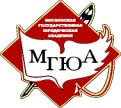 Министерство науки и высшего образования Российской Федерациифедеральное государственное бюджетное образовательное учреждение высшего образования«Московский государственный юридический университет 	имени О.Е. Кутафина (МГЮА)»	(Университет имени О.Е. Кутафина (МГЮА))Оренбургский институт (филиал)Кафедра уголовно-процессуального права и криминалистикиИванов Иван ИвановичОТЧЕТНЫЕ  МАТЕРИАЛЫ о прохождении учебной (или производственной) практикистудента(ки) __ курса ____группы дневного отделенияРуководитель от Университета:____________________________(ученая степень, звание, фамилия, имя, отчество)Дата сдачи: ___________________________________Дата рецензирования___________________________Результат рецензирования:_______________________(допущен к аттестации/ не допущен к аттестации)Дата защиты: _________________________________Оценка: ________________/______________________    (зачтено/не зачтено)                                     (подпись)Оренбург  20__ОглавлениеИндивидуальное задание для прохождения учебной/производственной  практики	44Рабочий график (план) проведения учебной/производственной практики	45Дневник прохождения практики	5Характеристика с места прохождения практики……………………………………………….. ОТЧЕТ	 ОТЗЫВ РУКОВОДИТЕЛЯ ПРАКТИКИ	Индивидуальное задание для прохожденияучебной или производственной  практикиОбучающемуся ____________________________________________________________(указать ФИО обучающегося)в ______________________________________________________________________(указать место практики)(Индивидуальное задание выдается каждому студенту руководителем практики перед ее началом и впоследствии включается в состав отчетных материалов)В индивидуальном задании указываются виды работ, которые должен выполнить обучающийся на практике, а также конкретные результаты, которые должны быть представлены по итогам практики (подготовлены юридические документы, аналитические справки и т.д., их количество), указываются иные требования к прохождению практики и подготовке отчетных материалов.  Руководитель практики   от Института    ___________________________/_______________                                                                                                                     (ФИО руководителя практики от Университета)              (подпись)             Дата выдачи задания      « ____» ________________________20____Руководитель практики   от организации  __________________________/_______________                                                                                                                        (ФИО руководителя практики от организации)      (подпись)             Дата согласования задания      « ____» ________________________20_____Рабочий график (план) проведенияучебной или  производственной практикиОбучающийся  (ФИО)___________________________________________________________________________ формы обучения _______ курса, группы №______.Полное наименование организации, предоставляющей место практики:____________________________________________________________________________________________________________________________________________________________________________Название структурного подразделения, выступающего местом практики:_____________________________________________________________________________________________Сроки прохождения практики:с «_____» ___________20____г.  по  «_____» ___________20____ г.С инструкциями по охране труда, техникой безопасности, техникой пожарной безопасности, правилами внутреннего трудового распорядка ознакомлен.Обучающийся      _____________________________/ _________________________                                                                          (ФИО  обучающегося)                                                                      (подпись обучающегося)     Руководитель практики от Университета __________________/___________________                                                                                         (ФИО руководителя практики)                       (подпись)Руководитель практики от Организации  ________________ /_________________________                                                                                                     (ФИО руководителя практики от Организации)              (подпись, печать)             Дневник прохождения практикиОбучающегося (ФИО)____________________________________________________________________________ формы обучения _______ курса, группы №______.Полное наименование организации, предоставляющей место практики:______________________________________________________________________________________________Название структурного подразделения, выступающего местом практики:_____________________________________________________________________________________________Сроки прохождения практики:с «_____» ___________20____г.  по  «_____» ___________20____ г.Руководитель практики,                 __________________/ ______________________________(указать должность, название организации)         (Подпись руководителя		(указать ФИО руководителя практики)практики от Организации, место печати) ХарактеристикаРуководитель практики                  __________________/ ______________________________(указать должность, название организации)         (Подпись руководителя		(указать ФИО руководителя практики)практики от Организации, место печати)«_____»_________________20_____г.             (дата составления характеристики)ОТЧЕТО ПРОХОЖДЕНИИ  УЧЕБНОЙ  или ПРОИЗВОДСТВЕННОЙ  ПРАКТИКИМесто прохождения практики__________________________________________________ _____________________________________________________________________________Период прохождения практики ________________________________________________ЧАСТЬ I.Ответы на вопросы индивидуального задания.К отчету прикладываются разработанные и собранные материалы в соответствии с индивидуальным заданием руководителя практикиЧАСТЬ II.ЭССЕОбобщение результатов производственной практикиОбучающемуся необходимо подготовить эссе, в котором следует отразить собственное мнение по следующим аспектам, указанным в программе производственной практики и в индивидуальном задании:1.2.3.…………………………………..…………………………………..Обучающийся              _______________________/________________________________                                              		         (подпись)                                                        (ФИО обучающегося)Дата  подготовки отчета                                          «____» ______________________ 20___ г. 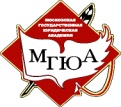 Министерство науки и высшего образования Российской Федерациифедеральное государственное бюджетное образовательное учреждение высшего образования«Московский государственный юридический университет имени О.Е. Кутафина (МГЮА)»(Университет имени О.Е. Кутафина (МГЮА))Оренбургский институт (филиал)ОТЗЫВ РУКОВОДИТЕЛЯ ПРАКТИКИОбучающегося _______________________________________________________________указать ФИО студента полностью______курса  ____________ формы обучения По итогам прохождения практики руководителем практики от Института готовится отзыв. В отзыве руководителя практики от Института указываются сведения о месте и сроках прохождения практики обучающимся, оцениваются выполнение индивидуального задания по практике, иная проделанная обучающимся работа, собранные и разработанные материалы, оформление отчетных материалов. В отзыве руководителя практики от Института могут быть поставлены вопросы, указаны замечания, которые должны быть устранены до проведения аттестации. В отзыве руководитель практики делает вывод, допускается ли обучающийся к аттестации по практике.Результат рецензирования отчетных материалов:                    _________________________________________________________________________                                                            (обучающийся допущен к аттестации /обучающийся не допущен к аттестации)«______» ________________20______     ____________________________ / __________________________________________                           (дата)                                        Подпись                                          ФИО Руководителя практикиОценка по итогам аттестации по практике: ______________________________________					зачтено / не зачтено«______» ________________20______     ____________________________ / __________________________________________                               (дата)                                        Подпись                                          ФИО Руководителя практиКод и наименование направления подготовки/специальности:40.03.01 ЮриспруденцияУровень высшего образования:бакалавриат Направленность (профиль) ОПОП ВОспециализация ОПОП ВО:юриспруденция Форма (формы) 
обучения:очная, очная форма (ускоренное обучение на базе СПО), очно-заочная, заочная (ускоренное обучение на базе ВО); заочная (ускоренное обучение на базе СПО) Квалификация:бакалаврРазделы (темы) дисциплины (модуля)Код и наименование формируемых компетенцийИндикатор достижения компетенций (планируемый результат освоения дисциплины (модуля))Производственная практика: правоприменительная практикаУК-1. Способен осуществлять поиск, критический анализ и синтез информации, применять системный подход для решения поставленных задач; УК-2 Способен определять круг задач в рамках поставленной цели и выбирать оптимальные способы их решения, исходя из действующих правовых норм, имеющихся ресурсов и ограничений; УК-3. Способен осуществлять социальное взаимодействие и реализовывать свою роль в команде; УК-6.Способен управлять своим временем, выстраивать и реализовывать траекторию саморазвития на основе принципов образования в течение всей жизни.; УК-11. Способен формировать нетерпимое отношение к коррупционному поведению; ПК-1. Способен разрабатывать проекты нормативных правовых актов, правовые нормы для различных уровней нормотворчества и сфер профессиональной деятельности,  оценивать возможные правовые риски реализации нормативных предписаний или иных решений, необходимость изменения нормативных правовых актов и обосновывать такие изменения; ПК-2. Способен квалифицированно применять правовые нормы в конкретных сферах юридической деятельности, правильно и полно отражать ее результаты в юридической и иной официальной документации; ПК-3. Способен осуществлять правоохранительную деятельность, в том числе функции и полномочия по обеспечению безопасности, законности и правопорядка, по защите прав и свобод человека и гражданина; ПК-4.Способен оказывать правовую помощь гражданам и организациям и иные виды юридических услуг, давать квалифицированные профессиональные заключения и консультации в конкретных сферах юридической деятельности.УК-1.1. Анализирует задачу, выделяя ее базовые составляющие.УК-1.2. Находит и критически анализирует информацию, необходимую для решения поставленной задачи.УК-1.3. Рассматривает различные варианты решения задачи, оценивая их достоинства и недостатки.УК-1.4. Грамотно, логично, аргументированно формирует собственные суждения и оценки. 
Отличает факты от мнений, интерпретаций, оценок и т.д. в рассуждениях других участников деятельности.УК-1.5. Определяет и оценивает практические последствия возможных решений задачи.УК-2.1 Формулирует в рамках поставленной цели проекта совокупность взаимосвязанных задач, обеспечивающих ее достижение. Определяет алгоритм и последовательность выполнения задачУК-2.2 Проектирует решение конкретной задачи проекта, выбирая оптимальный способ ее решения, исходя из действующих правовых норм и имеющихся ресурсов и ограниченийУК-2.3 Решает конкретные задачи проекта заявленного качества и за установленное времяУК-2.4 Публично представляет результаты решения конкретной задачи проектаУК-3.1. Понимает эффективность использования стратегии сотрудничества для достижения поставленной цели, определяет свою роль в командеУК-3.2. Понимает особенности поведения выделенных групп людей (по возрастным особенностям, по этническому или религиозному признаку, социально незащищенные слои населения), с которыми работает и (или) взаимодействует, учитывает их в своей деятельностиУК-3.3. Предвидит результаты (последствия) личных действий и планирует последовательность шагов для достижения заданного результатаУК-3.4. Эффективно взаимодействует с другими членами команды, в т.ч. участвует в обмене информацией, знаниями и опытом, и презентации результатов работы командыУК-3.5. Способен стратегически мыслить, формировать стратегию взаимодействия в командеУК-6.1. Оценивает свои возможности для решения конкретных задачУК-6.2. Понимает важность планирования перспективных целей деятельности с учетом условий, средств, личностных возможностей, этапов карьерного роста, временной перспективы развития деятельности и требований рынка трудаУК-6.3. Реализует намеченные цели деятельности с учетом условий, средств, личностных возможностей, этапов карьерного роста, временной перспективы развития деятельности и требований рынка трудаУК-6.4. Критически оценивает эффективность использования времени и других ресурсов при решении поставленных задач, а также относительно полученного результатаУК-6.5. Демонстрирует интерес к учебе и использует предоставляемые возможности для приобретения новых знаний и навыковУК-11.1. Знает понятие и признаки коррупции, направления противодействия коррупции, сущность профессиональной деформации юристаУК-11.2. Способен выявлять и давать оценку коррупционного поведения содействовать его пресечениюУК-11.3. Обладает нетерпимым отношением к коррупционному поведениюПК-1.1. Выявляет пробелы и коллизии действующего законодательства и владеет способами их преодоления и устраненияПК-1.2. Понимает сущность и уровни нормотворческого процесса, выделяет стадии и участников нормотворческой процедурыПК-1.3. Определяет роль и компетенцию участников нормотворческой процедуры, оценивает правомерность их решений и действийПК-1.4. Демонстрирует знание основных приемов законодательной техники при разработке нормативных правовых актовПК-1.5. Понимает значение правовой экспертизы нормативных правовых актов, способен принять участие в ее проведенииПК-2.1. Демонстрирует знание специфики правоприменительной деятельности, порядка осуществления деятельности юрисдикционных органов, обладающих равоприменительными функциями.ПК-2.2. Владеет навыками анализа фактических обстоятельств дела, квалификации юридических фактов и возникающих в связи с ними правоотношений.ПК-2.3. Осуществляет правильный выбор правовой нормы, подлежащей применению, и способа её толкования.ПК-2.4. Знает и владеет методами поиска и анализа правоприменительной практики, проведения мониторинга правоприменения в целях решения профессиональных задач.ПК-2.5. Разрабатывает варианты юридических действий в точном соответствии с законодательством и принимает решения в предусмотренной законом форме.ПК-3.1. Владеет методами определения обстоятельств, имеющих юридическое значение для рассмотрения и разрешения гражданских дел.ПК-3.2. Владеет навыками юридической квалификации спорного материального гражданского правоотношения.ПК-3.3. Знает и владеет способами и методами предупреждения и защиты прав свобод и охраняемых законом интересов граждан и организаций.ПК-3.4. Умеет правильно и полно отражать результаты профессиональной деятельности в юридических и иных документах, в том числе определять обстоятельства, имеющие юридическое значение для рассмотрения и разрешения гражданских, осуществлять их предупреждение нарушения субъективных гражданских прав, выявлять и устранять причины и условия, способствующие их совершению.ПК-4.1. Выявляет и формулирует наличие правовой проблемы.ПК-4.2. Определяет цель обращения за правовой помощью, устанавливает юридически значимые обстоятельства по делу.ПК-4.3. Определяет возможные способы решения правовой проблемы, разрабатывает план их реализации, выделяет их преимущества и недостатки.ПК-4.4. Знает и применяет правила оформления правового заключения и письменной консультации.ПК-4.5. Знает и соблюдает правила эффективной коммуникации при оказании правовой помощи и юридических услуг.№Разделы (этапы) практикиВиды учебной работы на практике, включая самостоятельную работу обучающихсяТрудоемкость в академических часахФормы текущего контроля1Подготовительный этап - выбор места прохождения практикиПодготовительный этап - выбор места прохождения практики  обучающийся выбирает для прохождения практики профильную организацию для прохождения практики; согласовывает место прохождение практики с руководителем практики; получает от руководителя практики индивидуальное задание для похождения практики; обучающийся составляет план прохождения практики, подписывает его у руководителя практики, получает направление на практику. 8консультации с руководителем практики, согласование с руководителем практики плана (графика) практики, получение индивидуального задания. 2Основной этап - выполнение задания на практикепо месту прохождения практики обучающийся выполняет задание руководителя практики от университета и руководителя практики от организации. 80характеристика от руководителя по месту прохождения практики, оформление дневника практики, консультации с руководителем практики от Университета3 Заключительный этап – подготовка отчетных материалов; подготовка и прохождение аттестации по итогам практикипо итогам прохождения практики обучающийся обрабатывает и анализирует полученную информацию, готовит отчётные материалы по практике;обучающийся защищает отчетные материалы (аттестация) после проверки руководителем практики от университета20консультации с руководителем практики от Университета;аттестация, отзыв руководителя практики от УниверситетаВСЕГО1081Подготовительный этап - выбор места прохождения практикиПодготовительный этап - выбор места прохождения практики  обучающийся выбирает для прохождения практики профильную организацию для прохождения практики; согласовывает место прохождение практики с руководителем практики; получает от руководителя практики индивидуальное задание для похождения практики; обучающийся составляет план прохождения практики, подписывает его у руководителя практики, получает направление на практику. 8консультации с руководителем практики, согласование с руководителем практики плана (графика) практики, получение индивидуального задания. 2Основной этап - выполнение задания на практикепо месту прохождения практики обучающийся выполняет задание руководителя практики от университета и руководителя практики от организации. 188характеристика от руководителя по месту прохождения практики, оформление дневника практики, консультации с руководителем практики от Университета3 Заключительный этап – подготовка отчетных материалов; подготовка и прохождение аттестации по итогам практикипо итогам прохождения практики обучающийся обрабатывает и анализирует полученную информацию, готовит отчётные материалы по практике;обучающийся защищает отчетные материалы (аттестация) после проверки руководителем практики от университета20консультации с руководителем практики от Университета;аттестация, отзыв руководителя практики от УниверситетаВСЕГО ПО ЭТАПУ 2216ВСЕГО ПО ОФО324№Разделы (этапы) практикиВиды учебной работы на практике, включая самостоятельную работу обучающихсяТрудоемкость в академических часахФормы текущего контроля1Подготовительный этап - выбор места прохождения практикиПодготовительный этап - выбор места прохождения практики  обучающийся выбирает для прохождения практики профильную организацию для прохождения практики; согласовывает место прохождение практики с руководителем практики; получает от руководителя практики индивидуальное задание для похождения практики; обучающийся составляет план прохождения практики, подписывает его у руководителя практики, получает направление на практику. 8консультации с руководителем практики, согласование с руководителем практики плана (графика) практики, получение индивидуального задания. 2Основной этап - выполнение задания на практикепо месту прохождения практики обучающийся выполняет задание руководителя практики от университета и руководителя практики от организации. 290характеристика от руководителя по месту прохождения практики, оформление дневника практики, консультации с руководителем практики от Университета3 Заключительный этап – подготовка отчетных материалов; подготовка и прохождение аттестации по итогам практикипо итогам прохождения практики обучающийся обрабатывает и анализирует полученную информацию, готовит отчётные материалы по практике;обучающийся защищает отчетные материалы (аттестация) после проверки руководителем практики от университета26консультации с руководителем практики от Университета;аттестация, отзыв руководителя практики от УниверситетаВСЕГО ПО ОФО СПО324№Разделы (этапы) практикиВиды учебной работы на практике, включая самостоятельную работу обучающихсяТрудоемкость в академических часахФормы текущего контроля1Подготовительный этап - выбор места прохождения практикиПодготовительный этап - выбор места прохождения практики  обучающийся выбирает для прохождения практики профильную организацию для прохождения практики; согласовывает место прохождение практики с руководителем практики; получает от руководителя практики индивидуальное задание для похождения практики; обучающийся составляет план прохождения практики, подписывает его у руководителя практики, получает направление на практику. 8консультации с руководителем практики, согласование с руководителем практики плана (графика) практики, получение индивидуального задания. 2Основной этап - выполнение задания на практикепо месту прохождения практики обучающийся выполняет задание руководителя практики от университета и руководителя практики от организации. 80характеристика от руководителя по месту прохождения практики, оформление дневника практики, консультации с руководителем практики от Университета3 Заключительный этап – подготовка отчетных материалов; подготовка и прохождение аттестации по итогам практикипо итогам прохождения практики обучающийся обрабатывает и анализирует полученную информацию, готовит отчётные материалы по практике;обучающийся защищает отчетные материалы (аттестация) после проверки руководителем практики от университета20консультации с руководителем практики от Университета;аттестация, отзыв руководителя практики от УниверситетаВСЕГО ПО ОЗФО108 №Разделы (этапы) практикиВиды учебной работы на практике, включая самостоятельную работу обучающихсяТрудоемкость в академических часахФормы текущего контроля1Подготовительный этап - выбор места прохождения практикиПодготовительный этап - выбор места прохождения практики  обучающийся выбирает для прохождения практики профильную организацию для прохождения практики; согласовывает место прохождение практики с руководителем практики; получает от руководителя практики индивидуальное задание для похождения практики; обучающийся составляет план прохождения практики, подписывает его у руководителя практики, получает направление на практику. 8консультации с руководителем практики, согласование с руководителем практики плана (графика) практики, получение индивидуального задания. 2Основной этап - выполнение задания на практикепо месту прохождения практики обучающийся выполняет задание руководителя практики от университета и руководителя практики от организации. 290характеристика от руководителя по месту прохождения практики, оформление дневника практики, консультации с руководителем практики от Университета3 Заключительный этап – подготовка отчетных материалов; подготовка и прохождение аттестации по итогам практикипо итогам прохождения практики обучающийся обрабатывает и анализирует полученную информацию, готовит отчётные материалы по практике;обучающийся защищает отчетные материалы (аттестация) после проверки руководителем практики от университета26консультации с руководителем практики от Университета;аттестация, отзыв руководителя практики от УниверситетаВСЕГО ПО ЗФО ВО324№Разделы (этапы) практикиВиды учебной работы на практике, включая самостоятельную работу обучающихсяТрудоемкость в академических часахФормы текущего контроля1Подготовительный этап - выбор места прохождения практикиПодготовительный этап - выбор места прохождения практики  обучающийся выбирает для прохождения практики профильную организацию для прохождения практики; согласовывает место прохождение практики с руководителем практики; получает от руководителя практики индивидуальное задание для похождения практики; обучающийся составляет план прохождения практики, подписывает его у руководителя практики, получает направление на практику. 8консультации с руководителем практики, согласование с руководителем практики плана (графика) практики, получение индивидуального задания. 2Основной этап - выполнение задания на практикепо месту прохождения практики обучающийся выполняет задание руководителя практики от университета и руководителя практики от организации. 80характеристика от руководителя по месту прохождения практики, оформление дневника практики, консультации с руководителем практики от Университета3 Заключительный этап – подготовка отчетных материалов; подготовка и прохождение аттестации по итогам практикипо итогам прохождения практики обучающийся обрабатывает и анализирует полученную информацию, готовит отчётные материалы по практике;обучающийся защищает отчетные материалы (аттестация) после проверки руководителем практики от университета20консультации с руководителем практики от Университета;аттестация, отзыв руководителя практики от УниверситетаВСЕГО1081Подготовительный этап - выбор места прохождения практикиПодготовительный этап - выбор места прохождения практики  обучающийся выбирает для прохождения практики профильную организацию для прохождения практики; согласовывает место прохождение практики с руководителем практики; получает от руководителя практики индивидуальное задание для похождения практики; обучающийся составляет план прохождения практики, подписывает его у руководителя практики, получает направление на практику. 8консультации с руководителем практики, согласование с руководителем практики плана (графика) практики, получение индивидуального задания. 2Основной этап - выполнение задания на практикепо месту прохождения практики обучающийся выполняет задание руководителя практики от университета и руководителя практики от организации. 188характеристика от руководителя по месту прохождения практики, оформление дневника практики, консультации с руководителем практики от Университета3 Заключительный этап – подготовка отчетных материалов; подготовка и прохождение аттестации по итогам практикипо итогам прохождения практики обучающийся обрабатывает и анализирует полученную информацию, готовит отчётные материалы по практике;обучающийся защищает отчетные материалы (аттестация) после проверки руководителем практики от университета20консультации с руководителем практики от Университета;аттестация, отзыв руководителя практики от УниверситетаВСЕГО ПО ЭТАПУ 2216ВСЕГО ПО ЗФО СПО324Порядок осуществления акционерами права требовать выкупа обществом принадлежащих им акций.Определите момент, с которого возникает право требовать выкупа обществом принадлежащих акционерам акций: с момента принятия общим собранием решения об одобрении сделки или с момента совершения одобренной сделки?Имеются ли основания возникновения у акционера права требовать выкупа принадлежащих ему акций?Соответствуют ли положениям законодательства об акционерных обществах выводы судов?Какие вопросы отнесены к компетенции общего собрания акционеров? Каковы правовые последствия превышения общим собранием акционеров своей компетенции? Кто вправе подавать иски в защиту прав и интересов общества от имени общества? Какова продолжительность срока исковой давности по спорам, связанным с обжалованием решений общего собрания акционеров и (или) решений других органов управления акционерного общества? Правомерно ли решение арбитражного суда? Каким образом генеральный директор может оспорить решения общего собрания и (или) наблюдательного совета общества?Изменится ли Ваше решение, если акционеры будут оспаривать решения совета директоров и (или) генерального директора общества? 1.ИС «Континент»сторонняяhttp://continent-online.comООО «Агентство правовой интеграции «КОНТИНЕНТ», договоры:- № 18032020 от 20.03.2018 г.с 20.03.2018 г. по 19.03.2019 г.;- № 19012120 от 20.03.2019 г.с 20.03.2019 г. по 19.03.2020 г.;- № 20040220 от 02. 03. 2020 г. С 20.03.2020 г. по 19.03.2021 г.- № 21021512 от 16.03.2021 г. с16.03.2021 г. по 15.03.2022 г. 2.СПС WestlawAcademicsсторонняяhttps://uk.westlaw.comФилиал Акционерного общества «Томсон Рейтер (Маркетс) Юроп СА», договоры:- № 2TR/2019 от 24.12.2018 г.с 01.01.2019 г. по 31.12.2019 г.;- №RU03358/19 от 11.12.2019 г., с 01.01.2020 г. по 31.12.2020 г.№ ЭБ-6/2021 от 06.11.2020 г. с 01.01.2021 г. по 31.12.2021 г.3.КонсультантПлюссторонняяhttp://www.consultant.ruОткрытая лицензия для образовательных организаций4.Гарантсторонняяhttps://www.garant.ruООО«Гарант-Оренбург» договоры:№2112 от 10.01.2017 г; №2478 от 09.01.2018 г; № 2889 от 20.12.2018 г.; №4010 от 28.11.2019 г.; № 30-223/20 от 30.11.2020 г1.Web of Scienceсторонняяhttps://apps.webofknowledge.com ФГБУ «Государственная публичная научно-техническая библиотека России»:- сублицензионный договор № WOS/668 от 02.04.2018 г.;- сублицензионный договор № WOS/349 от 05.09.2019 г.;ФГБУ «Российский фонд фундаментальных исследований» (РФФИ), сублицензионный договор № 20-1566-06235 от 22.09.2020 г.2.Scopus сторонняяhttps://www.scopus.comФГБУ «Государственная публичная научно-техническая библиотека России»: - сублицензионный договор № SCOPUS/668 от 09 января 2018 г.;- сублицензионный договор № SCOPUS/349 от 09 октября 2019 г.;ФГБУ «Российский фонд фундаментальных исследований» (РФФИ), сублицензионный договор № 20-1573-06235 от 22.09.2020 г.3.Коллекции полнотекстовых электронных книг информационного ресурса EBSCOHostБД eBookCollection сторонняяhttp://web.a.ebscohost.comООО «ЦНИ НЭИКОН», договор № 03731110819000006 от 18.06.2019 г. бессрочно4.Национальная электронная библиотека(НЭБ)сторонняяhttps://rusneb.ruФГБУ «Российская государственная библиотека»,договор № 101/НЭБ/4615 от 01.08.2018 г.с 01.08.2018 по 31.07.2023 г. (безвозмездный)5.Президентская библиотека имени Б.Н. Ельцинасторонняяhttps://www.prlib.ruФГБУ «Президентская библиотека имени Б. Н. Ельцина, Соглашение о сотрудничестве № 23 от 24.12.2010 г., бессрочно6. НЭБ eLIBRARY.RUсторонняяhttp://elibrary.ruООО «РУНЕБ», договоры:- № SU-13-03/2019-1 от 27.03.2019 г.с 01.04.2019 г. по 31.03.2020 г.; - № ЭР-1/2020 от 17.04.2020 г. с 17.04.2020 г. по 16.04.2021 г.7.Legal Sourceсторонняяhttp://web.a.ebscohost.comООО «ЦНИ НЭИКОН», договор № 414-EBSCO/2020 от 29.11.2019 г., с 01.01.2020 г. по 31.12.2020 г.№ ЭБ-5/2021 от 02.11.2020 г. с 01.01.2021 г. по 31.12.2021 г.8.ЛитРес: Библиотекасторонняяhttp://biblio.litres.ruООО «ЛитРес», договор:- № 290120/Б-1-76 от 12.03.2020 г. с 12.03.2020 г. по 11.03.2021 г.-№ 160221/В-1-157 от 12.03.2021 г. с 12.03.2021 г. по 11.03.2022 г.1.ЭБС ZNANIUM.COMсторонняяhttp://znanium.comООО «Научно-издательский центр ЗНАНИУМ», договоры:- № 3489 эбс от 14.12.2018 г.с 01.01.2019 г. по 31.12.2019 г.; - № 3/2019 эбс от 29.11.2019 г. с 01.01.2020 г. по 31.12.2020 г.№ 3/2021 эбс от 02.11.2020 г. с 01.01.2021 г. по 31.12.2021 г.2.ЭБС Book.ruсторонняяhttp://book.ruООО «КноРус медиа», договоры:- № 18494735 от 17.12.2018 г.             с 01.01.2019 г. по 31.12.2019 г.;- № ЭБ-2/2019 от 29.11.2019 г. с 01.01.2020 г. по 31.12.2020 г.№ЭБ-4/2021 от 02.11.2020 г.  с 01.01.2021 г. по 31.12.2021 г.3.ЭБС Проспектсторонняяhttp://ebs.prospekt.orgООО «Проспект», договоры: -№ ЭБ-1/2019 от 03.07.2019 г. с 03.07.2019 г. по 02.07.2020 г;- № ЭБ-2/2020 от 03.07.2020 г. с 03.07.2020 г. по 03.07.2021 г.4.ЭБС Юрайтсторонняяhttp://www.biblio-online.ruООО «Электронное издательство Юрайт», договоры:-№ ЭБ-1/2019 от 01.04.2019 г.с 01.04.2019 г. по 31.03.2020 г.;- № ЭБ-1/2020 от 01.04.2020 г. с 01.04.2020 г. по 31.03.2021 г.-№ ЭР- 1/2021 от 23.03.2021 г. с 03.04. 2021 г. по 02.04.2022 г.№№Описание ПОНаименование ПО, программная среда, СУБДВид лицензированияПО, устанавливаемое на рабочую станциюПО, устанавливаемое на рабочую станциюПО, устанавливаемое на рабочую станциюПО, устанавливаемое на рабочую станциюПО, устанавливаемое на рабочую станциюОперационная системаООО « +АЛЬЯНС»              услуги по предоставлению неисключительных прав(лицензий) на программное обеспечениеЛицензияОперационная системаПо договорам:№ 242-223/20 от 19.06.2020 г. По договорам:№ 242-223/20 от 19.06.2020 г. Антивирусная защитаООО «Програмос-Проекты»ЛицензияАнтивирусная защитаПо договорам: № УТ0021486 от 19.07.2016 г.№ УТ0024065 от 03.07.2017№УТ0026711 от 17.07.2018 № 24-223/19 от 05.07.2019 №УТ0031243/9-223/20 от 16.07.2020По договорам: № УТ0021486 от 19.07.2016 г.№ УТ0024065 от 03.07.2017№УТ0026711 от 17.07.2018 № 24-223/19 от 05.07.2019 №УТ0031243/9-223/20 от 16.07.2020Офисные пакетыMicrosoftOfficeЛицензияОфисные пакетыПрограмма для ЭВМ «Виртуальный осмотр места происшествия: Учебно-методический комплекс»По договору:328-У от 19.02.2021 г.ЛицензияАрхиваторы7-ZipОткрытая лицензия АрхиваторыWinRarОткрытая лицензияИнтернет браузерGoogleChromeОткрытая лицензияПрограмма для просмотра файлов PDFAdobe Acrobat readerОткрытая лицензияПрограмма для просмотра файлов PDFFoxit ReaderОткрытая лицензияПрограмма для просмотра файлов DJVUDjVuviewerОткрытая лицензия Пакет кодековK-LiteCodecPackОткрытая лицензияВидеоплеерWindowsMediaPlayerВ комплекте с ОСВидеоплеерvlcpleerОткрытая лицензияВидеоплеерflashpleerОткрытая лицензияАудиоплеерWinampОткрытая лицензия12.Справочно- правовые системы (СПС) Консультант плюсОткрытая лицензия12.Справочно- правовые системы (СПС) ГарантОткрытая лицензияВиды деятельности в период практикиПериодИзучить нормативно-правовые и локальные акты, регулирующие деятельность организации (структурного подразделения) – места прохождения практики.Изучить основные виды деятельности организации (структурного подразделения) – места прохождения практики. Изучить правоприменительную практику организации (структурного подразделения) – места прохождения практики.Изучить нормативно-правовые акты по тематике индивидуального задания по практике.Выполнить индивидуальное задание по практике.Подготовить отчетные материалы о прохождении практики и выполнении индивидуального задания с указанием изученных нормативно-правовых актов, локальных актов организации, документов правового характера.Подготовиться к аттестации по практике.Явиться на аттестацию по практике.Дата, кол-во часов в деньКраткое содержание выполненных работПодпись руководителя от организации и печать